Checkliste: Wie plane ich mein Auslandspraktikum (mit Erasmus+)?Für Studierende mit Behinderung oder chronischer ErkrankungGrundlegende ÜberlegungenWie entscheide ich mich für ein geeignetes Land bzw. eine geeignete Stadt?Wie finde ich ein geeignetes Praktikumsunternehmen / eine geeignete Praktikumsinstitution im Ausland?https://www.uni-passau.de/auslandspraktikum/ https://www.uni-passau.de/careersup/ https://auslandspraktikum-ratgeber.com/auslandspraktikum-mit-behinderung/ Welche Finanzierungsmöglichkeiten kommen für mich in Frage?Nicht alle Leistungen, die man in Deutschland erhält, werden auch im Ausland weiterbezahlt.Deshalb sollte man alternative Finanzierungsmöglichkeiten / mehrere Optionen erwägen, da das Auslands-BAföG häufig verzögert ausbezahlt wird und Stipendien häufig an Fristen gebunden sind.https://www.studentenwerke.de/de/node/2365 Mögliche MehrkostenWelche Aspekte muss ich bezüglich Auslandsversicherungen und weiteren medizinischen Aspekten beachten?Eine normale Auslandsreiseversicherung ist nicht ausreichend.Die bestmögliche Abdeckung des individuellen Bedarfs sollte gewährleistet werden.Die gesetzliche Krankenversicherung übernimmt Kosten nur in der Höhe, wie sie in Deutschland anfallen würden. Wenn die medizinische Versorgung vor Ort erheblich teurer ist, reicht der deutsche Versicherungsschutz nicht aus, um die Kosten zu decken. Deshalb sollte man sich Gedanken darüber machen, wie diese Deckungslücken geschlossen werden können (z. B. durch Stipendien).https://www.studentenwerke.de/de/content/krankenversicherungsleistungen-f%C3%BCr-studienaufenthalte-im-ausland-barrieren-f%C3%BCr Wer sind meine Ansprechpersonen an der Universität Passau?Stipendien für Auslandspraktika (Karriere und Kompetenzen)Ansprechpersonen: Christina Scharf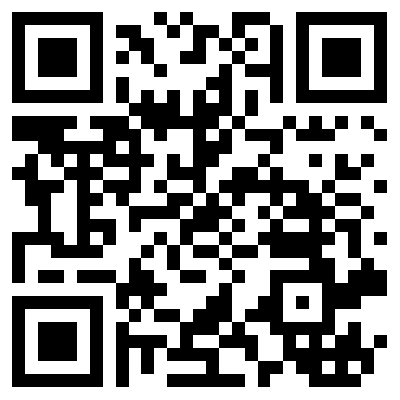 @	auslandspraktikum@uni-passau.deTel 	+49 (0) 851 509-1423i 	https://www.uni-passau.de/stipendien-auslandspraktika/Beratung zum Auslandspraktikum (Karriere und Kompetenzen)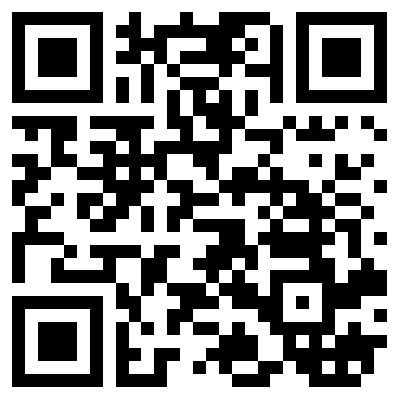 Ansprechperson: Matthias Schöberl@	zkk@uni-passau.de Tel 	+49 (0) 851 509-1422 i 	https://www.uni-passau.de/zkk/beratung/https://www.uni-passau.de/auslandspraktikum/ Beratung für Studierende mit Behinderung und chronischer Erkrankung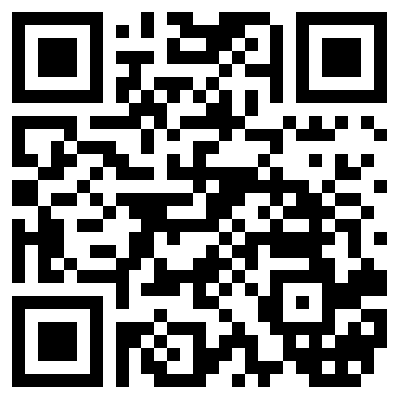 Ansprechperson: Dr. Ulrike Bunge@ 	ulrike.bunge@uni-passau.de	studienberatung@uni-passau.de Tel 	+49 (0) 851 509-1151 u. -1154 i 	https://www.uni-passau.de/behindertenberatung/Wo finde ich weitere nützliche Informationen?https://www.studieren-weltweit.de/infocard/tipps-fuer-studierende-mit-behinderung/ https://www.studieren-weltweit.de/vorbereitung-ausland-studium-chronische-krankheit-behinderung/ https://www.studentenwerke.de/de/content/mit-beeintr%C3%A4chtigung-ins-ausland-sonderf%C3%B6rdermittel-nutzenhttps://www.studentenwerke.de/de/content/mit-beeintr%C3%A4chtigung-ins-ausland-sonderf%C3%B6rdermittel-nutzenDiese Checkliste erhebt keinen Anspruch auf Vollständigkeit. Bitte beachten Sie, dass je nach individuellen Bedürfnissen auch andere Punkte relevant sein können.Möchte ich ein Auslandsstudium oder ein Auslandspraktikum machen?Wann sollte ich mit der Planung meines Auslandspraktikums beginnen?Für Studierende mit Behinderung oder chronischer Erkrankung empfiehlt es sich, ca. zwei Semester vor dem Auslandsaufenthalt mit der Planung zu beginnen, da unter Umständen spezielle Bedarfe finanzieller oder gesundheitlicher Art berücksichtigt werden müssen.Möchte ich ein Urlaubssemester für den Auslandsaufenthalt beantragen?Wie lange möchte ich im Ausland bleiben?Welches Land interessiert mich?Welche Sprache möchte ich lernen? Welche Sprachkenntnisse werden vorausgesetzt?Möchte ich ein Praktikum bei einem bestimmten Unternehmen oder einer bestimmten Institution machen?Wie gut ist die Anbindung mit öffentlichen Verkehrsmitteln und sind diese barrierefrei zugänglich? (An- und Abreise)Kann ich mich in der jeweiligen Stadt barrierefrei bewegen? (siehe Stadtführer für Menschen mit körperlicher Beeinträchtigung bei Stadtverwaltungen)Gibt es geeignete Unterkünfte (mögliche Kriterien: zentral; barrierefrei; mit öffentlichen Verkehrsmitteln erreichbar) in der Nähe des Unternehmens / der Institution für meine speziellen Bedürfnisse? Erhalte ich Unterstützung bei der Wohnungssuche?Gibt es in der Stadt Selbsthilfevereine, die mir helfen und Kontakte herstellen können?Wie sind die medizinische Versorgung bzw. das Gesundheitssystem im jeweiligen Land?Welche Fachärzte benötige ich und gibt es diese in der Stadt?Kann ich für eine medizinische Behandlung oder für einen Notfall problemlos zurück ins Heimatland reisen bzw. abgeholt werden? Deckt meine Versicherung einen Rücktransport ab?Kommt ein Unternehmen mit dem Label Inklusion für mich in Frage?Sind die Gebäude des Unternehmens / der Institution und mein zukünftiger Arbeitsplatz barrierefrei?Gibt es eine spezielle Ansprechperson?Welche Hilfsmittel benötige ich am Arbeitsplatz und kann mir das Unternehmen / die Institution diese zur Verfügung stellen?Benötige ich eine Assistenz für das Praktikum?Ist das Unternehmen / die Institution gut mit barrierefreien Verkehrsmitteln zu erreichen?Erasmus+ Förderung für AuslandspraktikumErasmus+ Sonderförderung für Studierende mit Behinderung oder chronischer ErkrankungMonatliche ZuschusszahlungRealkostenantragAuslands-BAföG http://www.studentenwerke.de/http://www.auslandsbafoeg.de/ Welche Förderungen beziehe ich in Deutschland und sind diese auch im Ausland gültig? (u.a. Sozialhilfeträger, Krankenversicherung, Pflegeversicherung, Blindengeld)Welche Leistungen sind vor Ort gesetzlich vorgeschrieben? Mit welchen Zuzahlungen muss ich rechnen, die nicht von der deutschen Krankenversicherung übernommen werden?Muss ich die medizinischen Leistungen im Ausland zunächst bar begleichen?Sollte ich eine private Zusatzversicherung für eventuell zusätzlich anfallende Kosten für medizinische Leistungen oder einen notwendigen Rücktransport abschließen?Gibt es weitere Förderungsmöglichkeiten, die für mich in Frage kommen (z. B. des DAAD, Förderung von vorbereitenden Reisen)?Gibt es Serviceleistungen für Studierende mit Behinderung oder chronischen Erkrankungen, die ich vor Ort beziehen kann?Welche Kosten entstehen durch die An- und Abreise? (PKW-Kosten, Taxikosten, Flugkosten, Bahnkosten, zusätzliches Gepäck etc.)Welche Kosten (Miete) fallen für eine barrierefreie Unterkunft an?Fallen durch den Weg zur Praktikumsinstitution zusätzliche Kosten an?Brauche ich eine persönliche Assistenz im Alltag bzw. am Praktikumsplatz? Welche Kosten fallen hierdurch an? (Reisekosten, Unterkunft, Stundenlohn etc.)Welche Kosten fallen durch die medizinische Betreuung an? (z. B. Physiotherapie, Lymphdrainagen)Welche Kosten fallen für das didaktische Material an? (z. B. Screenreader)Welche Kosten fallen für technische oder personelle Hilfen am Praktikumsplatz an?Welche sonstigen Kosten fallen an? (z. B. Mitnahme und Versorgung eines Blindenhundes, Anfertigung einer rollstuhlfahrergerechten Staffelei vor Ort)Wie kann mich meine Krankenversicherung unterstützen?Informiere dich frühzeitig bei deiner Krankenversicherung über:die medizinische Versorgung im Ziellanddie Kostenübernahme von medizinischen Behandlungen im Ziellandandere bürokratische AngelegenheitenWelche zusätzlichen Versicherungen muss ich abschließen? (z. B. Kranken-, Haftpflicht- und Unfallversicherung)Besteht eine Versicherungspflicht für Studierende, auch wenn ich eine deutsche Krankenversicherung habe?Welche Vorbereitungen muss ich vor dem Antritt des Auslandsaufenthaltes treffen?Welche Ärztinnen und Ärzte muss ich aufsuchen? Welche Kontrolluntersuchungen muss ich erledigen? Welche weiteren Vorkehrungen (z. B. Impfungen) muss ich treffen?Erhalte ich meine benötigten Medikamente auch im jeweiligen Zielland bzw. in der jeweiligen Stadt?Benötige ich eine Bescheinigung, um meine Medikamente mit ins Ausland nehmen zu dürfen?